Prvouka  2.BRast a vývin živočíchov Zvieratá sa tiež od narodenia menia. Mení sa ich postava aj vzhľad.  Postupne rastú, dospievajú, vyvíjajú sa, starnú.Vyfarbi v tabuľke životné prejavy živočíchov. Napíš po dva príklady živočíchov, ktorí používajú:plutvy:				   krídla:					končatiny: ...............................                    .........................................                .............................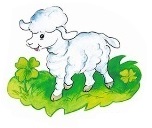 Spoj živočícha čiarou s jeho domovom. 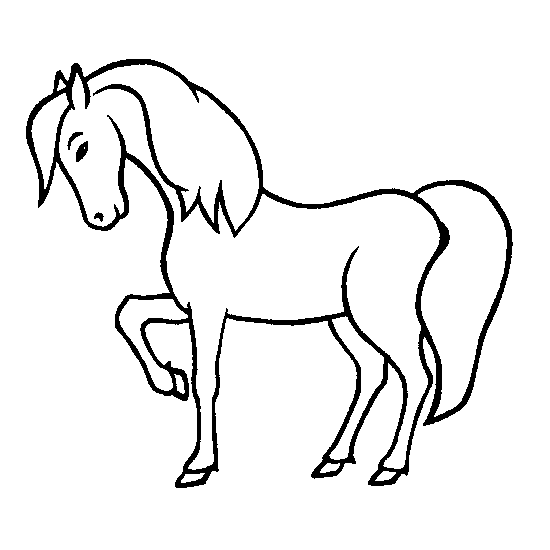 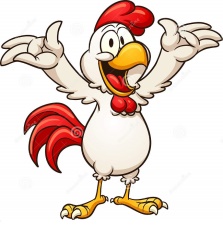 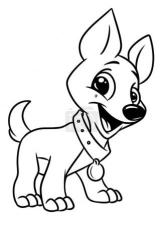 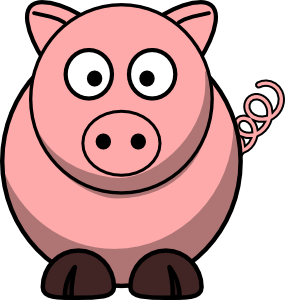 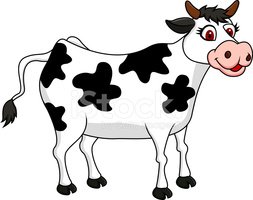 búda	     maštaľ	     salaš	chliev	   stajňa		kurínpríjem potravynakupovaniedýchanievývinrastpísaniečítaniepohybrozmnožovanie